StandardActivityHome ExtensionIII Social and Emotional DevelopmentC. Building and Maintaining relationships with adults and peers1. Develops positive relationships with adults Benchmark a.Enjoys sharing new experiences with familiar adultsUse a fork with white paint and black paper to make a ghost. Add google eyes to the picture using glue.Encourage your toddler to have conversations with extended family members on the phone and over zoom or facetime.I Physical DevelopmentC. Fine Motor Development1. Demonstrates increasing precision, strength, coordination, and efficiency when using hand muscles for play and functional tasksBenchmark a. Coordinates the use of hands and fingersWe will carve a pumpkin and allow the children to help pull out the guts. We will talk about what it feels like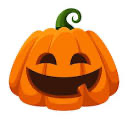 Get some mandarin oranges and enjoy them as a snack with your child. Start opening it for them and encourage them to open the rest themselves. If they are having a hard time give them an easier fruit such as a banana to open.IV Language and LiteracyA Listening and Understanding2. Increased knowledge through listening Benchmark b. Participates in simple conversationUse touch capsules to talk about how different things feel. Pass them around and touch them and discuss how the feel. (Bumpy, smooth, rough, soft, etc.)Have a back and forth conversation with your toddler about fall related things. Take them to a pumpkin patch and have conversations about different types of pumpkins. Discuss different shapes, colors, and sizes.